ChairmanagendaOpeningApproval of agenda and program of the meetingReview of outcomes of the 14th SATRC MeetingProgress report and discussion on the work items assigned to the working groupRelated presentations by the expertsFinalization of the draft outcomes of the work itemsConsideration of the work items for future activitiesAny other businessClosing____________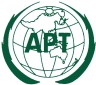 ASIA-PACIFIC TELECOMMUNITYASIA-PACIFIC TELECOMMUNITYThe 2nd Meeting of SATRC Working Group on Policy, Regulation and Services in SAP-IVDocumentSAPIV/PRS02/ADM-0113 – 14 February 2014, New Delhi, India13 February 2014